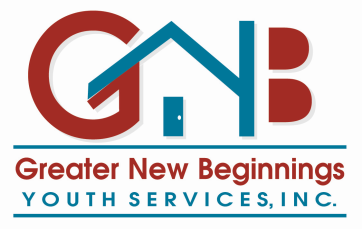 GREATER NEW BEGINNINGS DISCLOSURE LOGClient Name: ___________________________________________	DOB: _________________________	Client ID: ________________The client/legal representative has the right to an accounting of disclosures made up to six (6) years prior to the date of the request.Instructions: This log is to be used for all disclosures of client information that is shared outside of the organization. All disclosures should be accompanied by a written release of information for any client record that was created while the client was enrolled within the agency by agency staff.  Date of DisclosureDescription of Disclosure (documents or type of information)Name, Title, and Address of Person/Entity to Whom Information is DisclosedPurpose for DisclosurePerson preparing DisclosureWritten Request Received?YESNOYESNOYESNOYESNO